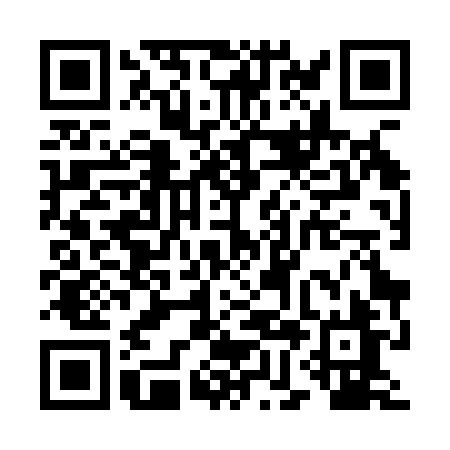 Ramadan times for Jedle, PolandMon 11 Mar 2024 - Wed 10 Apr 2024High Latitude Method: Angle Based RulePrayer Calculation Method: Muslim World LeagueAsar Calculation Method: HanafiPrayer times provided by https://www.salahtimes.comDateDayFajrSuhurSunriseDhuhrAsrIftarMaghribIsha11Mon4:114:116:0111:493:435:385:387:2112Tue4:094:095:5911:493:445:395:397:2313Wed4:064:065:5711:483:465:415:417:2514Thu4:044:045:5411:483:475:435:437:2715Fri4:014:015:5211:483:485:445:447:2916Sat3:593:595:5011:483:505:465:467:3117Sun3:573:575:4811:473:515:485:487:3218Mon3:543:545:4611:473:525:495:497:3419Tue3:523:525:4311:473:545:515:517:3620Wed3:493:495:4111:463:555:535:537:3821Thu3:463:465:3911:463:565:545:547:4022Fri3:443:445:3711:463:585:565:567:4223Sat3:413:415:3411:463:595:585:587:4424Sun3:393:395:3211:454:005:595:597:4625Mon3:363:365:3011:454:026:016:017:4826Tue3:333:335:2811:454:036:036:037:5027Wed3:313:315:2511:444:046:046:047:5228Thu3:283:285:2311:444:056:066:067:5429Fri3:253:255:2111:444:066:086:087:5630Sat3:233:235:1911:434:086:096:097:5831Sun4:204:206:1612:435:097:117:119:001Mon4:174:176:1412:435:107:127:129:022Tue4:154:156:1212:435:117:147:149:043Wed4:124:126:1012:425:137:167:169:064Thu4:094:096:0812:425:147:177:179:095Fri4:064:066:0512:425:157:197:199:116Sat4:034:036:0312:415:167:217:219:137Sun4:014:016:0112:415:177:227:229:158Mon3:583:585:5912:415:187:247:249:179Tue3:553:555:5712:415:197:257:259:2010Wed3:523:525:5412:405:217:277:279:22